Оглавление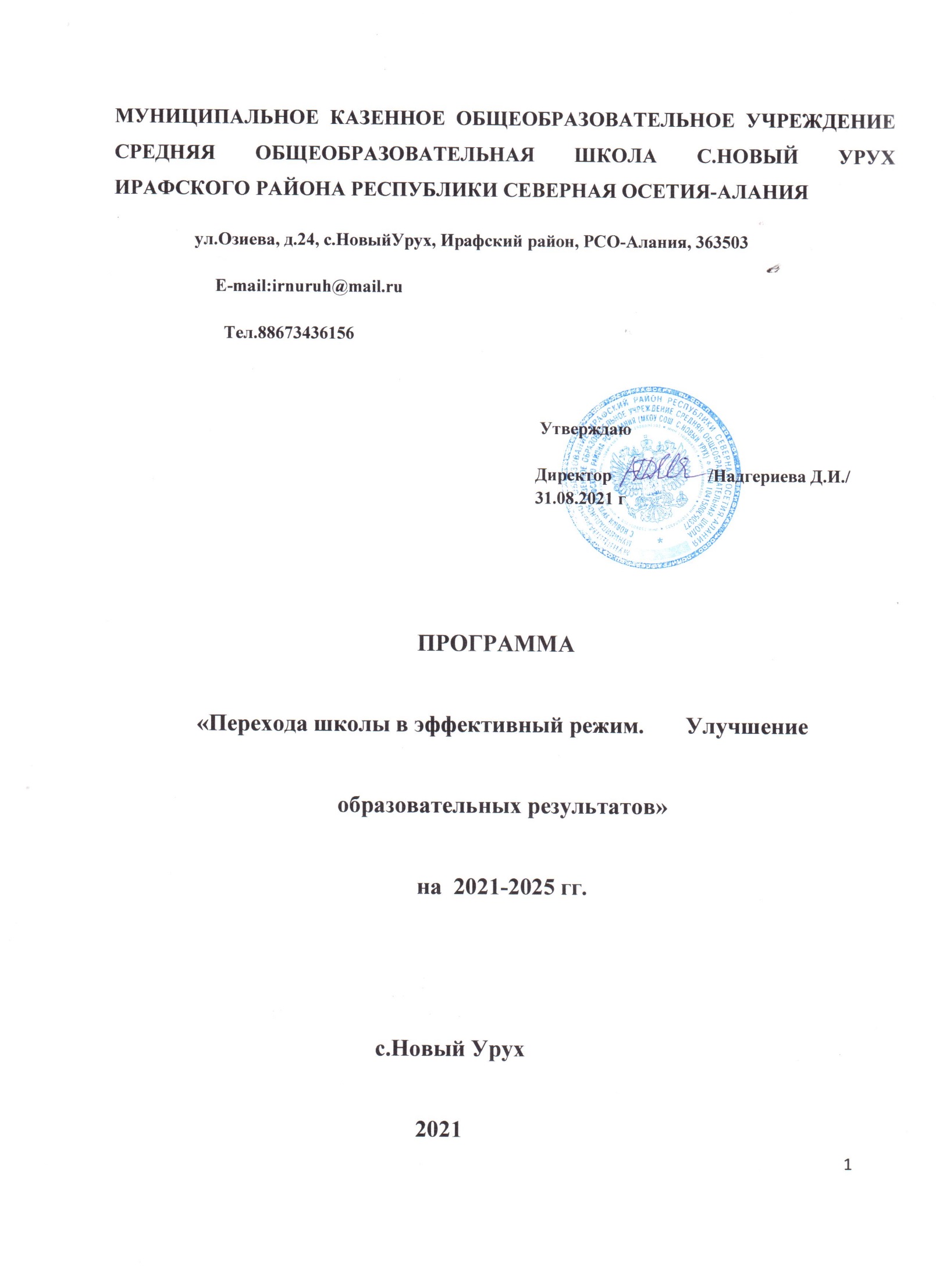 Паспорт программыСодержание проблемы и обоснование необходимостиее решенияПрограмма эффективного развития школы - это управленческий документ, который обеспечивает целенаправленный характер процессу позитивных изменений в образовательном учреждении.Необходимость разработки программы перехода в эффективный режим работы диктует состояние неопределенности и динамичности внешних условий, при которых существует образовательное учреждение.Современному обществу нужны уверенные в себе профессионалы, которые умеют правильно рассчитывать собственные силы и возможности, оценивать результаты своей деятельности, как в обычной жизни, так и в профессии, обладающие высокой творческой активностью, ответственностью, способностью анализировать, прогнозировать, конструктивно решать конфликтные ситуации, делать самостоятельный осознанный выбор, адекватно выражать свои эмоции, контролировать своё поведение, учиться, стремиться к самоактуализации - более полному развитию своих личностных возможностей, реализации способностей и талантов. Приоритетная задача педагогического коллектива школы создать условия для всестороннего развития обучающихся.Проблема качества образования и обеспечения равного доступа к нему для всех детей. Определенные группы учеников обладают очевидными преимуществами для реализации своего потенциала. В то время как другие находятся в неблагоприятной стартовой ситуации. Причем социально-экономическое положение и образование родителей становятся ведущими, определяющими факторами достижений ученика, а, следовательно, оказывают влияние на дальнейшую образовательную и жизненную траекторию.Качество работы школы определяется, в первую очередь, ее способностью повышать жизненные шансы каждого ученика независимо от индивидуальных стартовых возможностей. Программа перехода школы в эффективный режим работы будет способствовать повышению образовательных шансов всех учеников, создавая такую среду, в которой все ученики вне зависимости от того, каковы их возможности и проблемы, включая проблемы семьи, получат возможность для максимальных достижений и эффективного развития.Основная идея программыОсновная идея проекта заключается в организации работы над системой управления качеством образования (диагностика и мониторинг качества образования в школе), а также распределение функций и делегирование полномочий различным структурам образовательного учреждения в вопросах обеспечения и совершенствования качества образовательной деятельности. В определении новой индивидуальной стратегической линии работы руководителя и педагогического коллектива школы, которая позволит решить приоритетную образовательную задачу: повышения качества образования и уровня образовательных результатов.Обоснование значимости программыАктуальность программы очевидна.Школам, добившимся успеха, ставшими эффективными, такие формы работы, как круглые столы, семинары, конференции, консультации, позволят поделиться опытом работы с коллегами. Независимо от социально- экономического положения родителей, от социального и культурного статуса своих семей, дети имеют право на равные возможности в получении качественного образования.Только эффективная школа сможет обеспечить образовательную успешность,		повысить	жизненные	шансы		каждого	обучающегося, независимо	от	индивидуальных	стартовых	возможностей	и	социального положения.Ожидаемые результаты и эффекты программыКритерии и показатели оценки результативности и эффективности программыАнализ состояния образовательной системы школы позволяет сформулировать основные проблемы, влияющие на уровень достигаемых результатов образовательной деятельности:Снижение уровня за счёт увеличения доли обучающихся с низкой учебной мотивацией.Недостаточный уровень работы некоторых педагогов по формированию мотивации и вовлечённости в продуктивную образовательную деятельность обучающихся с разной учебной мотивацией и их родителей.Приоритеты в решении выявленных проблем:Повышение	качества	преподавания,	освоение	новых	педагогических технологий;Повышение	учебной	мотивации,	коррекция	моделей	поведения учеников;Взаимодействия с родителями;Социальное партнерство и сетевое взаимодействие.Основные риски проекта и пути их минимизацииПлан мероприятий реализации программыДорожная карта реализации программы перехода школы в эффективный режимРесурсное обеспечение программыУчебно-методическое обеспечениеОбщий фонд библиотеки составляет 1980 экз.Информационно-техническое оснащениеМатериально-техническое обеспечение образовательного процессаМатериальное обеспечение, социально-бытовые условияВ составе используемых помещений: 4 специализированных кабинета (кабинет физики, биологи, химии, информатики), 3 кабинета «Точка роста», 3 мобильных компьютерных класса, административно-служебные помещения, учебные мастерские, кабинет технологии.Имеющееся оборудование специализированных кабинетов отвечает предъявляемым требованиям.Медицинское обслуживание осуществляется через ГБУЗ Ирафского  района  РСО-Алания на условиях договора.Кадровое обеспечение программыОдной из задач кадровой политики программы является оценка возможностей кадрового потенциала. Кадровый потенциал - совокупность способностей и возможностей кадров обеспечить переход школы в эффективный режим работы..Анализ кадрового потенциала позволяет определить стратегию и тактику кадровой политики, оценить позитивные тенденции, выявить имеющиеся проблемы кадрового потенциала, проследить продвижение своих работников внутри учреждения.Педагогические кадры:Образование:Квалификационная категория:Награды педагогов:«Заслуженный учитель РСО – Алания» – 3;«Заслуженный работник физической культуры и спорта РСО – Алания» – 1;«Почетный работник общего образования РФ» – 312.Финансовое обеспечение программыФинансирование осуществляется посредством предоставления субсидий из средств бюджета муниципального образования и республиканского бюджета на оказание муниципальных услуг (выполнение муниципального задания), а также субсидий на иные цели: на содержание имущества и на финансирование расходов, не включенных в расчёт нормативных затрат на оказание муниципальных услуг, таких как реализация республиканский и муниципальных целевых программ, проведение текущего ремонта здания, совершенствование инфраструктуры.13.Обоснование устойчивости результатов программы после окончания её реализацииУстойчивость результатов программы после окончания её реализации определяется:целенаправленной, взаимосвязанной работой всех участников образовательного процесса;повышение качества образования обучающихся;переходом педагогов школы из группы пассивных созерцателей в группу убежденных единомышленников;формированием системы учета индивидуальных особенностей каждого обучающегося, его запросов, учебных возможностей;закреплением современных педагогических технологий и методик в практике работы каждого учителя, направленных на высокое качество образования обучающихся;устойчивой системой самообразования педагогов;положительной	оценкой	родительской	общественностью	результатов программы;удовлетворенностью всех участников образовательного процесса качеством образования;повышением мотивации школьников на результативное обучение и развитие;низким процентом обучающихся, находящихся на внутришкольном учете.НаименованиеПроектаПеревод школы в эффективный режим работы. Улучшениеобразовательных результатовСрокреализации Программы2021-2024г.Разработчики ПрограммыАдминистрация, педагогический коллектив	МКОУ СОШс.Новый Урух Ирафского района РСО-АланияОсновныеисполнители ПрограммыАдминистрация, педагогический коллектив	МКОУ СОШс.Новый Урух Ирафского района РСО-АланияЦель ПрограммыПовышение качества образовательных результатовобучающихсяЗадачи ПрограммыОбеспечение повышения учебной мотивации и образовательного потенциала обучающихся.Совершенствование системы управления качествомобразования, обеспечивающей повышение объективности оценки образовательных достижений обучающихся.Совершенствование системы индивидуальной поддержки обучающихся в достижении прогресса образовательных результатов.Содействие повышению профессиональной компетентности учителя через использование современных приемов и методов работы.Повышение компетентности родителей в требованиях крезультатам обучения.Основные направления ПрограммыОрганизация работы по повышению учебной мотивации и образовательного потенциала обучающихся через внедрение современных образовательных технологий, способствующих активизации познавательной исамостоятельной деятельности.Создание системы управления качеством образования (диагностика и мониторинг качества образования).Создание системы индивидуальной поддержки обучающихся. 4.Организация работы по повышению профессиональнойкомпетентности педагога.Организация сотрудничества с родительской общественностью в обеспечении объективностиоценивания достижений обучающихся.Создание мотивирующей образовательной среды.РезультатыЭффектыПовышение квалификации учителей: курсы	повышения	квалификации, работа ШМО , аттестацияучителей.Профессиональная компетентностьучителей, овладение новыми формами и методамипреподавания.Овладение новыми педагогическими технологиями, использование учебно- лабораторного оборудования, интернетресурсов.Активизация обучающихся на уроке, раскрытие возможностей и развитие индивидуальныхспособностей обучающихся.Обмен опытом через сетевоевзаимодействие.Консультирование и поддержка,создание методической копилки.Повышение качества обучения,Повышение результатов ГИА.Повышение мотивации к обучению уобучающихся и родителей.Взаимодействие с родителями:посещение семей, консультирование, информированность родителей о жизни школы через школьный сайт,родительские собрания.Усиление ответственности родителей и их роли в достижениирезультативности обучения, участие в жизни школы.Психолого-педагогическоесопровождение.Личностное развитие обучающихся,комфортный школьный климат.Основной результат:Переход школы в эффективный режим работы через создание	модели внутришкольной системы управления качеством образования, способствующей развитиюобразовательной среды учреждения.Повышение эффективности и результативности управленческой деятельности;Повышение качества образования.КритерииКритерииПоказателиКачество образовательных достижений обучающихся.Результаты	ВПР и ДКР.Положительная динамика качества выполнения.Качество образовательных достижений обучающихся.Количество призовых меств олимпиадах, конкурсах.Нет динамики вполучении призовых мест.Качество образовательных достижений обучающихся.Динамика достижений в учебной деятельности обучающихся с учетом индивидуальныхвозможностей.Положительная.Рабочие программ поСоответствиепредметам.образовательнымСтандартам.Применяемые технологии,Повышение качествауровень профессиональнойпреподавания.компетентности,повышение квалификацииучителей, основанные наиндивидуальных планахпрофессиональногоразвития.Качество образовательного ивоспитательных процессов.Качество образовательного ивоспитательных процессов.Индивидуальный прогресс обучающихся с учебными и поведенческимипроблемами, повышениеучебной мотивацииОформление индивидуальныхдостижений обучающихся.обучающихся.Повышение мотивацииПовышение количествародителей к результатамродителей, участвующих вобучения детей.жизни школы.Уровень воспитанностиПоложительная динамикаобучающихся.Степень удовлетворенностиУвеличение количестваобразовательнымиобучающихся вуслугами.школе.Занятость обучающихся во62%внеурочное время.Укрепление материально-Положительная динамикатехнической базы,оснащения учебно-комфортныелабораторнымусловия в школе.оборудованием.Выполнение требованийОбеспечение комфортных иКачество условий образовательного процессаСанПиНа,пожарной безопасности.безопасных условийобразовательного процесса.Качество условий образовательного процессаОбеспечение горячимпитанием.48%обучающихсяначальной школыОрганизацияИспользование современныхобразовательногообразовательных формпроцесса.организацииобразовательного процесса,технологий, активных форм,методов, приемов обучения.№Основные риски проектаПути их минимизации1Потребность в молодых педагогических кадрахУвеличение числа выпускников всистеме профессионального образования.2Инертность группы педагоговУбеждение в необходимости перемен и их популяризация;стимулирование педагогов.3Невысокий образовательныйуровень части родителейПросвещение родителей через работуклассных руководителей.4Недостаточная активность родителейПсихолого – педагогическое и информационное сопровождение родителей; вовлечение родителей вучебно-воспитательный процесс.№Задачи / мероприятияИсполнительСрокСрокОжидаемыерезультатыIПовышение качества преподавания,освоение новых педагогических технологийПовышение качества преподавания,освоение новых педагогических технологийПовышение качества преподавания,освоение новых педагогических технологийПовышение качества преподавания,освоение новых педагогических технологийПовышение качества преподавания,освоение новых педагогических технологий1.1Формирование запроса на содержание курсовповышения квалификации с учетом выявленных методических проблемучителей.Заместитель директора по УВР Гоконаева Л.Х.Сентябрь 2021 г.Прохождение КПК согласно графику.Прохождение КПК согласно графику.1.2Обеспечение повышения квалификации в области сопровождения и оценки индивидуальногопрогресса обучающихся, работы с детьми с особыми потребностями, учебными и поведенческимипроблемами.Заместитель директора по УВР Гоконаева Л.Х.Согласно графику100%прохождение педагогами обучения по выявленным методическим проблемам.100%прохождение педагогами обучения по выявленным методическим проблемам.1.3Организация профессионального общения, обмена опытом (посещение учителями школы мастер-классов иоткрытых уроков)Заместитель директора по УВР Гоконаева Л.Х.Постоянно100%участиепедагогов в мероприятиях.100%участиепедагогов в мероприятиях.1.4Проведение регулярного группового,индивидуального анализа и обсуждения педагогамирезультатов, достижений ипроблем преподавания на ШМО    и педсоветах.Заместитель директора по УВР Гоконаева Л.Х.ПостоянноРост аналитической культурыпедагогов.Рост аналитической культурыпедагогов.1.5Проведение мероприятий направленных на повышениепрофессиональногоЗаместитель директора по УВРГоконаева Л.Х.После курсовповышенияквалификаРостпрофессиональн ой компетентностиРостпрофессиональн ой компетентностиуровня коллег (мастер- классы, обучающиесеминары, открытые уроки,занятия).циипедагогов, прошедших КПК.1.6Использование в работе практики«наставничества».Заместитель директора по УВР Гоконаева Л.Х.ПостоянноСоставучителей - наставников по каждому учебному предмету (предметнойобласти).1.7Проведение тематического педсовета	по актуальной проблеме «Система оценки достижения планируемых результатов освоения основных образовательныхпрограмм».Директор Надгериева Д.И.Май 2022г.Решениеактуальных проблем.1.8Разработка и реализация плана деятельности ШМО  по повышению качества предметного образования ипрофилактики школьнойнеуспеваемости.Заместитель директора по УВРГоконаева Л.Х.Ежегодно сентябрьПовышение качества предметного образованияи профилактик ишкольной неуспеваемости.IIРазвитие инструментов самооценки, мониторинга, диагностикиобразовательного процесса и результатовРазвитие инструментов самооценки, мониторинга, диагностикиобразовательного процесса и результатовРазвитие инструментов самооценки, мониторинга, диагностикиобразовательного процесса и результатовРазвитие инструментов самооценки, мониторинга, диагностикиобразовательного процесса и результатов2.1Совершенствование инструментоввнутришкольной системы оценки качестваобразовательныхрезультатов и процедур их применения.Учителя- предметникиПостоянноКачество управленческих решений, принятых поитогам оценочных процедур.2.2Разработка и реализацияиндивидуальных образовательныхмаршрутов для отдельных категорий обучающихся и оценка индивидуальногопрогресса обучающихся.Учителя- предметникиПостоянноДостижение обучающимися положительных показателей всравнении с предыдущим периодом.Перечень проблемосвоенияобучающимися ООП.2.3Исследование учебноймотивации обучающихся, удовлетворенностикачеством образования.Педагог - психолог Перисаева И.Г.2 раза в годИндивидуальные траектории развития для обучающихся с низким уровнем учебноймотивации.2.4Исследование удовлетворенности родителей качеством образования.Педагог - психолог Перисаева И.Г.2 раза в годСовместные действия по повышению качестваобразования вшколе.2.5Анализ результатов ВПР и ДКР с целью определения зоны затрудненийобучающихся по каждомуразделу содержания предмета.Заместитель директора по УВР Гоконаева Л.Х.Ежегодно майРазработка мер развивающего иликомпенсаторного характера.2.6Диагностика проблем освоенияобучающимисяосновных образовательных программ (предметноесодержание).Учителя- предметник, заместитель директора по УВР Гоконаева Л.Х.Ежегодно майПеречень проблем освоенияобучающимися ООП, разработка средств иметодов их преодоления, контроль ихприменения.2.7Изучение социальной ситуации развития неуспевающих детей. Формирование банка данных обучающихся школы, составляющих«группу риска».Классные руководители, социальный педагог-психолог Перисаева И.Г., педагог – организатор Дреева Т.С.ПостоянноУчет факторов, влияющих на учебную успешность, вобразовательном процессе для всехобучающихся, включенныхв «группуриска»,снижение количестваобучающихсяданной группы2.8Организация контроля за обучением школьников, имеющих низкуюмотивацию к обучению.Классные руководители, педагог-психолог Перисаева И.Г., педагог – организатор Дреева Т.С..заместитель директора по УВРГоконаева Л.Х.ПостоянноПринятие решения обэффективности работыпедагогов с даннойкатегорией обучающихся, разработкамер по ее повышению.2.9Организация контроля за соответствиемрезультатов внутренней и внешней оценкиобучающихся.Заместитель директора по УВР Гоконаева Л.Х.ПостоянноПринятие решения обобъективности внутренних оценочных процедур,разработка мерпо повышению.2.10Комплексный анализ деятельности учителей начальных классов иучителей-предметников,демонстрирующих наличие (отсутствие) эффективности педагогическойдеятельности.Заместитель директора по УВР Гоконаева Л.Х.ПостоянноФакторы,Обуславливающ ие высокое (низкое) качество образовательных результатов; неэффективные формы иметоды работы учителей;управленческие решения покоррекции деятельности учителей,обучающиесякоторых показывают низкиерезультаты обучения; обобщение опыта учителей с высоким уровнем эффективности педагогическойдеятельности.IIIПовышение учебной мотивации, коррекция моделей поведенияучениковПовышение учебной мотивации, коррекция моделей поведенияучениковПовышение учебной мотивации, коррекция моделей поведенияучениковПовышение учебной мотивации, коррекция моделей поведенияучеников3.1Развитие системы внутришкольныхконкурсов (смотрыдостижений, конкурсы, олимпиады).Заместитель директора по УВР Гоконаева Л.Х.ПостоянноПовышение качества проводимых мероприятий, ростколичества участников из числаобучающихся с низкойучебноймотивацией.3.2Организация проектной деятельности обучающихся.Заместитель директора по УВР Гоконаева Л.Х.ПостоянноПовышение учебной мотивации и успешностиучеников.3.3Целесообразноеприменение педагогами ИКТ в учебном процессеЗаместитель директора по УВР Гоконаева Л.Х.ПостоянноПовышение учебноймотивации учеников.3.4Разработка и реализация программпсихолого-педагогического сопровожденияобучающихся.Классные руководители, педагог-психолог Перисаева И.Г., педагог – организатор Дреева Т.С..заместитель директора по УВРГоконаева Л.Х.ПостоянноИзменение моделей поведенияобучающихся.3.5Создание условий для формирования умений и навыков учебной деятельности (УУД) обучающимся с низкими учебными возможностями в урочное и внеурочное время (применение индивидуального и дифференцированногоподходов)Классные руководители, педагог-психолог Перисаева И.Г., педагог – организатор Дреева Т.С..заместитель директора по УВРГоконаева Л.Х.учителя- предметникиПостоянноСформирован ность учебной деятельности (УУД)обучающихся.3.6Разработка и реализация индивидуальныхобразовательныхмаршрутов для отдельных категорий обучающихся.Учителя – предметникиПо меренеобходимо стиПовышение учебнойуспешности учеников.3.7Проведение профориентационных мероприятий с учетом контингентаобучающихся.Педагог-организатор  Дреева Т.С.,классныеруководителиПо плануработыОбоснованный профессиональн ый выбор выпускников.IVВзаимодействие с родителямиВзаимодействие с родителямиВзаимодействие с родителямиВзаимодействие с родителями4.1Информирование ипросвещение родителей.Классные руководители, учителя - предметникиПо плануработыПовышение активности родителей вжизнедеятельности школы.4.2Презентация учебныхдостижений обучающихся родителям.Классные руководители, учителя- предметникиПостоянноПовышение имиджа школы,информационная открытость и привлекательность школы.4.3ИндивидуальныеКонсультации учителей (классных руководителей)Классныеруководители учителя -ПостоянноПовышениеуровня удовлетворенносдля родителей.предметникити родителей качествомвзаимодействиясо школой.4.4Совместные проекты и мероприятия с семьей,совместныепсихологические тренинги педагогов с родителями.Педагог-организатор  Дреева Т.С.,классныеруководители, педагог-психолог Перисаева И.Г.По плануработыПовышение уровня удовлетвореннос тиродителей качествомвзаимодействиясо школой.МероприятияСрокиОтветственныеПланируемыерезультатыОрганизационные мероприятияОрганизационные мероприятияОрганизационные мероприятияОрганизационные мероприятияСоздание	рабочейгруппыСентябрь2021ДиректорПриказ	о	созданиигруппыОрганизация и проведениемониторингапедагогического коллективаСентябрь 2021Рабочая группаАналитическая справкаАнализ	результатов мониторингаСентябрь 2021Рабочая группаПредложения в план реализациипрограммыОрганизация диагностики обучающихся(уровень мотивации,удовлетворенность)Сентябрь 2021Рабочая группаАналитическая справкаОрганизация	и проведение диагностики родителей(удовлетворенность,готовность	к сотрудничеству с ОУ)Сентябрь 2021Рабочая группаАналитическая справка,предложения в планПедагогическийсовет «Переход школы вАвгуст2021ДиректорРешение педсовета,развитиеэффективный режим работы»мотивации педагогов,готовность к работе вэффективном режимеИнформирование родителей	о	плане перехода		ОУ	в эффективный режимработыСентябрь 2021Директор Готовность родителей к участию в программеФормирование банка нормативно-правовых документов.Внесение измененийв локальные актыИюнь - август 2021Директор Пакет нормативно - правовыхдокументовРазработка положения о планахразвития педагоговИюнь 2021Директор Локальный актУтверждение программ	развитияпедагоговСентябрь 2021Директор Программы развития педагоговРазработка	иутверждение плановработы	педагогов- психологовСентябрь 2021Директор Планы	работы специалиста,участие в программе«Ученическое содружество»Повышение мотивации учащихся к обучению через систему урочной и внеурочной деятельности«Ученическое содружество»Повышение мотивации учащихся к обучению через систему урочной и внеурочной деятельности«Ученическое содружество»Повышение мотивации учащихся к обучению через систему урочной и внеурочной деятельности«Ученическое содружество»Повышение мотивации учащихся к обучению через систему урочной и внеурочной деятельностиОрганизация проектнойи исследовательской деятельностиобучающихся.ЕжегодноЗаместитель директора по УВРГоконаева Л.Х..Повышение мотивации обучающихся через участие в проектно-исследовательской деятельности, увеличение долиобучающихся,презентация проектовОрганизация и проведение школьного этапа конкурса «Будь лучшим!»Ежегодно МайПедагог-организатор Дреева Т.С.Повышение количества и качествадостиженийобучающихся,формированиепортфолиоУчастие	обучающихся в школьном,муниципальном, региональном этапе Всероссийской олимпиадышкольниковЕжегодноЗаместитель директора по УВРГоконаева Л.Х..Повышениерезультативности участия в олимпиадахУчастие обучающихся в дистанционныхконкурсах, олимпиадахЕжегодноУчителя- предметникиПовышение мотивацииобучающихся через вовлечение в систему олимпиад иконкурсовПроведение предметных недельЕжегодноРуководители ШМОПовышение мотивации обучающихся, ростинтереса к предметуОрганизация работы по формированию портфолиообучающихсяЕжегодноКлассныеруководителиПовышение количества и качествадостиженийобучающихся, формирование портфолиоВедение мониторинга достижений обучающихсяЕжегодноКлассныеруководителиОтслеживание динамики индивидуальныхдостиженийРазработка и внедрение карты достижений обучающегосяЕжегодноРабочая группаПовышение количества и качества достижений обучающихся,формированиепортфолиоРазработка и внедрение карты класса по повышениюмотивации к обучениюЕжегодноРабочая группаМониторингреализации картыУчастие обучающихся в воспитательнойпрограммеЕжегодноПедагог-организатор Дреева Т.С.Повышение количества икачествадостиженийобучающихся, формированиепортфолиоНаграждение обучающихся в рамках подведения итогов годаЕжегодно майДиректор Повышение количества и качествадостиженийобучающихся«Педагогическое	содружество»Повышение компетентности педагогов через систему методического сопровождения«Педагогическое	содружество»Повышение компетентности педагогов через систему методического сопровождения«Педагогическое	содружество»Повышение компетентности педагогов через систему методического сопровождения«Педагогическое	содружество»Повышение компетентности педагогов через систему методического сопровожденияОрганизация	и проведениемониторингапедагогического коллективаСентябрь 2021Рабочая группаАналитическая справка, предложенияв планФормирование	по итогам мониторинга проблемных групп, организация ихдеятельностиЕжегодноЗаместитель директора по УВР Гоконаева Л.Х.Повышениекомпетентности педагоговПовышениеквалификации педагогов через курсы повышенияквалификацииЕжегодноЗаместитель директора по УВР Гоконаева Л.Х.Повышениекомпетентности педагоговПовышениекомпетентности педагогов через систему теоретических	ипрактическихсеминаровЕжегодноЗаместитель директора по УВР Гоконаева Л.Х.Повышениекомпетентности педагоговВнедрение	планов развития педагоговЕжегодноЗаместитель директора по УВР Гоконаева Л.Х.Мотивация педагоговк саморазвитиюОрганизация и проведение открытых	уроков,занятия	внеурочнойдеятельности	сЕжегодноЗаместитель директора по УВР Гоконаева Л.Х.Распространение опытапоследующиманализомВзаимопосещение уроковВ течение годаЗаместитель директора по УВР Гоконаева Л.Х.Обмен опытомТренинг для педагоговВ течение годаПедагог- психолог Перисаева И.Г.Мотивационная готовностьк саморазвитию, к участию впрограммеКруглый	стол«Распространение опыта учителей, успешно	работающих с обучающимися	с повышенной мотивацией кобучению»Ноябрь 2021Заместитель директора по УВР Гоконаева Л.Х.Обмен опытом, распространение опытаКруглый	стол«Распространение опыта			учителей, успешно		работающих над	преодолением низкой академическойуспеваемости»Март 2022Заместитель директора по УВР Гоконаева Л.Х.Обмен опытом, распространение опытаИспользование		в образовательном процессе	технологий, направленных	на повышение мотивацииобучающихсяЕжегодноЗаместитель директора по УВР Гоконаева Л.Х.Повышение мотивацииобучающихся«Родительское содружество»Создание системы эффективного партнерства и взаимодействия с родительской общественностью«Родительское содружество»Создание системы эффективного партнерства и взаимодействия с родительской общественностью«Родительское содружество»Создание системы эффективного партнерства и взаимодействия с родительской общественностью«Родительское содружество»Создание системы эффективного партнерства и взаимодействия с родительской общественностьюВыявление	уровня удовлетворенности результатами		и условиями обученияЕжегодно сентябрьПедагог- психолог Перисаева И.Г.Аналитическая справкаРодительские	встречиНоябрьПедагог-организатор Дреева Т.С.Повышение мотивацииродителейПедагог- психолог Перисаева И.Г.Организация родительского всеобучаЕжегодноПедагог-организатор Дреева Т.С.Повышениеинформационнойкультуры родителейОрганизация индивидуального консультирования родителейспециалистами ОУВ течение годаПедагог- психолог Перисаева И.Г.Организация помощи родителямЗаседания Управляющего СоветаобразовательнойорганизацииПо плануПедагог-организатор Дреева Т.С.Включение родителей впроцесс соуправленияшколой.Информирование родителей одостижениях обучающихсяВ течение годаКлассныеруководителиПовышение уровняудовлетворенности родителейобразовательным процессом, заинтересованности в сопровождениидетейПрезентация достижений обучающихся на сайте школыЕжегодно майПедагог-организатор Дреева Т.С.,техническийспециалистКесаева Л.В.Повышение мотивацииобучающихся, родителейЧествование		семей	в рамках	подведенияитогов	годаЕжегодно майПедагог-организатор Дреева Т.С.Повышение мотивацииобучающихся,родителейНаименованиеКоличествоНоутбуки14Колонки3Принтер4Проектор (мультимедийный)7Компьютеры3Интерактивная доска SMART,5Микроскоп5Год ввода здания в эксплуатацию1983г.Год ввода пристройки в эксплуатацию1983Проектная мощность (мест),Фактическая мощность (мест)Проектная мощность - 192 чел.,фактическая. мощн. -192 чел.Кабинеты для занятий12Спортивный зал (кв.м)1Школьный стадион(кв.м)1Столовая (кв.м)1Медицинский кабинет0Кабинет психолога0Административные кабинеты1Библиотека (кв.м)1Кабинет секретаря1Лаборатории (химия, физика, биология)1Учительская1Бухгалтерия1до 30 лет0-(0%)31 – 40 лет3 (20%)41 - 508(40%)свыше 50 лет8 (40%)Высшее16 (78,0%)Неоконченное высшее1 (6%)Среднее специальное2 (12%)Высшая3	(20%)Первая3	(20%)СЗД56 (60%)Без категории0	(0%)Участники реализациипрограммыФункционал специалиста в реализации программыДиректор-Общий контроль реализации перехода школы в эффективный режим работы;-обеспечение взаимодействия участников образовательного процесса;-укрепление материально-технической базы и приведение средств обучения в соответствие с современными требованиями;-управление бюджетом;-организация мониторинга хода и результатов реализации Программы в целях проведения возможныхкорректировок осуществляемых и планируемых действий.Заместитель директора по учебно- воспитательной работе и педагог-организатор-Системный анализ проблем и планирование деятельности, направленной на их разрешение;-организация и разработка механизма взаимодействия участников образовательного процесса (обучающихся, родителей, педагогических работников, социальных партнёров);организация повышения квалификации педагогических кадров;развитие творческих инициатив, мобильностипедагогических работников ОУ;-обобщение и распространение передового опыта педагогов;-организация взаимопосещения уроков, внеклассныхмероприятий с последующим самоанализом и анализом достигнутых результатов;анализ состояния преподавания по итогам промежуточного, итогового контроля;текущий контроль реализации перехода школы в эффективный режим работы;-организация взаимодействия с социальными партнерами;-работа с родительской общественностью.Педагог-психолог-Реализация психологической	поддержки	участников образовательного процесса (обучающихся, педагогов, родителей);разработка и реализация программы (цикла занятий) по психологической подготовке обучающихся к ГИА;выявление обучающихся, имеющих личностные и познавательные трудности при подготовке и сдаче ОГЭ и ЕГЭ;оказание помощи при трудностях в обучении, общении или психическом самочувствии;обучение навыкам самопознания, самораскрытия, самоанализа, использования своих психологических особенностей и возможностей для успешногообучения и развития;организация консультативной работы с педагогами (психолого-педагогического консилиума), в рамкахкоторой происходит разработка и планирование единой психолого-педагогической стратегии сопровождениякаждого ребенка в процессе обучения;организация коррекционно-развивающей работы:Развитие познавательнойсферы обучающихся: внимания, памяти, мышления, воображения и т.д..Снятие тревожности, формирование адекватной самооценки.Развития произвольности, навыков самоорганизации и самоконтроля.Обучение способам релаксации и снятия эмоционального и физического напряжения.Повышение	сопротивляемости стрессу.Актуализация внутренних ресурсов.проведение психологической профилактики,направленной на предупреждение возникновения явлений дезадаптации обучающихся,трудностей в интеллектуальном и личностном развитии;-разработка	конкретных	рекомендаций педагогическимработника,		родителям	по	оказанию	помощи	в вопросах	воспитания,обучения и развития;проведение семинаров с элементами тренинга для педагогических работников;участие в подготовке и проведении родительских собраний;проведение консультативной работы собучающимися, педагогами, родителями;участие в разработке модели психолого-педагогического сопровождения обучающихся;проведение опросов, диагностики с целью определения эффективности работы.Педагогические работникиОбеспечение предметной готовности выпускников к ВПР,ДКР, ОГЭ,ЕГЭ и другим образовательнымисследованиям; - проведение   предметной   диагностики с целью оценки уровня усвоения обучающимися учебной программы;проведение индивидуальных   и   групповых   занятий в рамках базисного учебного плана;активное использование в образовательном	процессе метода	проектов,проблемных ситуаций;сопровождение	обучающихся	по	выстраиванию индивидуального образовательно-профессиональногомаршрута.Классный руководитель:информирование	и	осуществление	постоянной	связи между	субъектамиобразовательного процесса;-организация	взаимодействия	обучающихся, педагогических	работников,родительской общественности, социальных партнёров по выстраиванию обучающимися образовательно- профессиональных маршрутов;проведение профориентационных мероприятий.